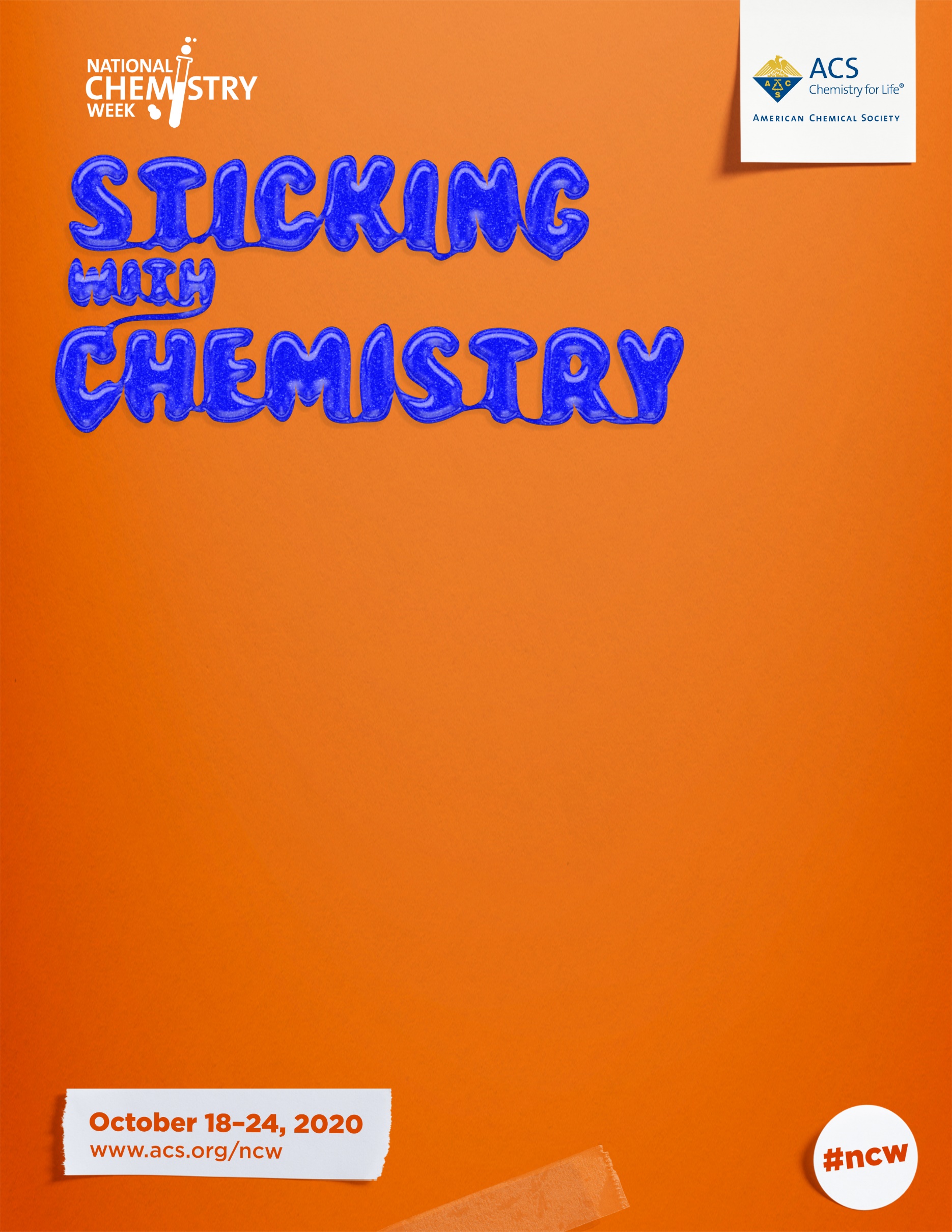 FREE VIRTUAL CHEMISTRY EVENTJoin the [Name] Local Section of the American Chemical Society for a free virtual event to celebrate National Chemistry Week and learn about the importance of chemistry in everyday life. Learn about this year’s theme, Sticking with Chemistry, with [Number] exciting educational activities.When: [Date and time of your event]Where: [Location of your event]Questions about the event, please contact [Your name] at [Your email].We hope to see you there!